ПРАВИТЕЛЬСТВО ИРКУТСКОЙ ОБЛАСТИ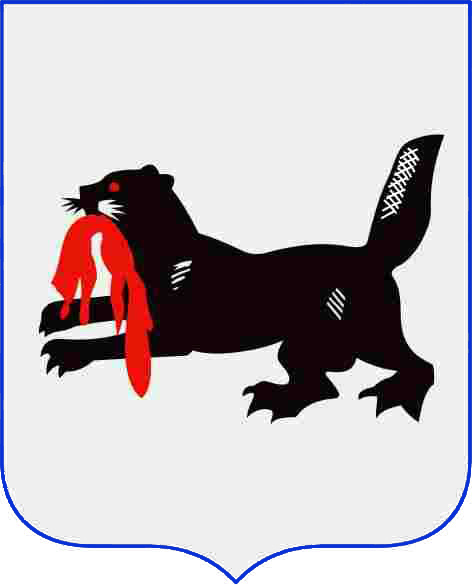 Р А С П О Р Я Ж Е Н И Е26 мая 2015 года                                                                                № 258-рпИркутскОб отдельных вопросах, связанных с переходом на использование в Иркутской области продуктов и услуг отечественных интернет-компанийВ целях повышения уровня защиты информационных ресурсов в деятельности исполнительных органов государственной власти Иркутской области, в соответствии с Концепцией региональной информатизации, утвержденной распоряжением Правительства Российской Федерации
от 29 декабря 2014 года № 2769-р, протоколом заседания Совета Безопасности Российской Федерации от 1 октября 2014 года, руководствуясь статьей 67 Устава Иркутской области:1. Утвердить план перехода на использование в деятельности исполнительных органов государственной власти Иркутской области продуктов и услуг отечественных интернет - компаний.2. Министерству образования Иркутской области (Осипова Е.А.), министерству культуры и архивов Иркутской области (Барышников В.В.) в  пределах своей компетенции обеспечить внедрение в Иркутской области образовательных и культурных программ на основе продуктов и услуг отечественных интернет - компаний.3. Контроль за исполнением настоящего распоряжения возложить на исполняющую обязанности заместителя Председателя Правительства Иркутской области Мохкамову Е.Н. Временно исполняющийобязанности ГубернатораИркутской областиС.В. ЕрощенкоУТВЕРЖДЕНраспоряжением ПравительстваИркутской  областиот 26 мая 2015 года  № 258-рпПЛАНПЕРЕХОДА НА ИСПОЛЬЗОВАНИЕ В ДЕЯТЕЛЬНОСТИ ИСПОЛНИТЕЛЬНЫХ ОРГАНОВ  ГОСУДАРСТВЕННОЙ ВЛАСТИ ИРКУТСКОЙ ОБЛАСТИ ПРОДУКТОВ И УСЛУГ ОТЕЧЕСТВЕННЫХ ИНТЕРНЕТ - КОМПАНИЙИсполняющая обязанностизаместителя ПредседателяПравительства Иркутской областиЕ.Н. МохкамоваНаименование мероприятияОтветственные исполнителиСрок1.Сформировать перечень информационных ресурсов исполнительных органов государственной власти Иркутской области, в применении которых используются продукты и услуги зарубежных интернет - компанийИсполнительные органы государственной власти Иркутской областидо 1 июня2015 года2.Разработать мероприятия, необходимые для осуществления перехода на использование продуктов и услуг отечественных интернет - компаний Исполнительные органы государственной власти Иркутской области до 15 июня 2015 года3.Обеспечить переход на использование продуктов и услуг отечественных интернет-компаний в исполнительных органах государственной власти Иркутской областиИсполнительные органы государственной власти Иркутской областидо 1 сентября  2015 года4.Направить отчет по результатам проведенных мероприятий в министерство экономического развития Иркутской областиИсполнительные органы государственной власти Иркутской областидо 15 сентября 2015 года5.Направить сводную информацию о переходе на использование продуктов и услуг отечественных интернет - компаний в деятельности исполнительных органов государственной власти Иркутской области полномочному представителю Президента Российской Федерации в Сибирском федеральном округеМинистерство экономического развития Иркутской областидо 1 октября 2015 года6.Осуществлять методическую поддержку по переходу на использование продуктов и услуг отечественных интернет - компаний в деятельности исполнительных органов государственной власти Иркутской областиМинистерство экономического развития Иркутской области,отдел технической защиты информации аппарата Губернатора Иркутской области и Правительства Иркутской областина постоянной основе